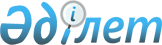 О повышении эффективности управления государственной собственностьюПостановление Правительства Республики Казахстан от 1 августа 1997 г. N 1207

      В соответствии с пунктом 3 протокольного решения от 19 июня 1997 года N И-192, принятого на совещании у Президента Республики Казахстан с участием руководящих работников министерств, ведомств, предприятий и организаций Республики Казахстан, в целях выполнения Программы действии Правительства Республики Казахстан по углублению реформ на 1996-1998 годы, предусматривающей внедрение системного учета и мониторинга государственной собственности и хода ее приватизации, унификации порядка сбора и обработки информации и идентификации баз данных, формируемых различными государственными органами, а также для повышения эффективности управления государственной собственностью и контроля за ее использованием, Правительство Республики Казахстан постановляет:  

      1. (Пункт 1 утратил силу - постановлением Правительства РК от 21 марта 1998 г. N 246  P980246_  )  

      2. Департаменту управления государственным имуществом и активами Министерства финансов Республики Казахстан (далее - Департамент) совместно с другими государственными органами, задействованными в формировании Реестра государственных предприятий и хозяйственных товариществ с участием государства, в срок до 1 октября 1997 года произвести инвентаризацию имеющихся баз данных и сформировать вышеуказанный Реестр в соответствии с Положением.  

      3. Министерствам, ведомствам и иным уполномоченным государственным органам Республики Казахстан обеспечить регулярное представление отчетов о результатах финансово-хозяйственной деятельности подведомственных государственных предприятий и иных организаций по результатам полугодий в разрезе каждого предприятия (организации) в Департамент и Комитет финансового контроля Министерства финансов Республики Казахстан по форме, утвержденной Министерством финансов Республики Казахстан.  

      Департаменту в установленном порядке вынести на рассмотрение собраний акционеров вопрос о предоставлении информации о результатах финансово-хозяйственной деятельности хозяйственных товариществ, где контрольный пакет акций принадлежит государству.  

      Министерству финансов Республики Казахстан в срок до 15 августа 1997 года утвердить и довести до сведения министерств, ведомств и иных уполномоченных государственных органов формы представления вышеуказанных отчетов.  

      4. Департаменту и другим уполномоченным государственным органам по согласованию с Департаментом обеспечить заключение (пересмотр ранее заключенных) контрактов с первыми руководителями подведомственных государственных предприятий (организаций) с установлением условий оплаты их труда в зависимости от финансовых показателей деятельности предприятий (организаций) и произведенных ими отчислений (за исключением налогов и иных обязательных платежей) в доход республиканского бюджета.  

      Департаменту в установленном порядке вынести на рассмотрение собраний акционеров вопрос о внесении изменений, вытекающих из настоящего пункта, в действующие контракты с первыми руководителями хозяйственных товариществ, где контрольный пакет акций принадлежит государству, и рекомендовать использовать данный подход при заключении контрактов с вновь избираемыми руководителями.  

      5. (Пункт 5 утратил силу - постановлением Правительства РК от 30 сентября 1999 г. N 1504  P991504_  )  

      6. Департаменту обеспечить участие в установленном законодательством порядке работников Комитета финансового контроля Министерства финансов Республики Казахстан в составах ревизионных комиссий хозяйственных товариществ согласно приложению 3 на постоянной основе.  

      Предусмотреть, что информация о результатах каждой произведенной в вышеназванных хозяйственных товариществах ревизии должна быть представлена в Департамент.  

      7. Министерству финансов Республики Казахстан:  

      разработать и утвердить Положение о порядке участия работников Комитета финансового контроля Министерства финансов Республики Казахстан в составе ревизионных комиссий хозяйственных товариществ с участием государства;  

      изыскать средства, необходимые для финансирования работ по организации Реестра государственных предприятий и хозяйственных товариществ с участием государства и его ведению на 1997 год;  

      предусмотреть начиная с 1998 года выделение необходимых ассигнований для финансирования реестровых служб.  

      8. Департаменту по согласованию с заинтересованными министерствами и ведомствами определить перечень нереализованных после неоднократного выставления на торги хозяйствующих субъектов и с участием акционерного общества "Агентство по реорганизации и ликвидации предприятий" осуществить их реорганизацию или ликвидацию.  

      9. Департаменту ежеквартально представлять отчет Правительству Республики Казахстан о ходе исполнения настоящего постановления.  

      Премьер-Министр 

  Республики Казахстан 

                                           Приложение 2                                    к постановлению Правительства                                        Республики Казахстан                                     от 1 августа 1997 г. N 1207 



                      Состав Межведомственной комиссии  

                 по оперативному рассмотрению вопросов              управления государственной собственностью   Мынбаев С.М      - вице-Министр финансов Республики Казахстан,                    председатель комиссии   Калмурзаев С.С.  - Директор Департамента управления государственным                    имуществом и активами Министерства финансов                    Республики Казахстан   Утепов Э.К       - Директор Департамента по приватизации                    Министерства финансов Республики Казахстан   Ашимов И.С       - вице-Министр экономики и торговли Республики                    Казахстан   Молдахметов Н.С. - вице-Министр юстиции Республики Казахстан 

                                             Приложение 3                                    к постановлению Правительства                                         Республики Казахстан                                     от 1 августа 1997 г. N 1207 

       Перечень акционерных обществ, в составы ревизионных комиссий которых будут включены представители государства <*>      Сноска. В Перечень внесены изменения - постановлением Правительства  РК от 28 июня 2002 г. N 702   P020702_   .    1. ЗАО "НК "КазМунайГаз"  2. (исключена - N 702 от 28.06.2002 г.)  3. АО "KEGOC"  4. АОЗТ "Эйр Казахстан"  5. АО "Шубаркольский разрез"  6. АО "Борлы"  7. АО "Батыстрансгаз"  8. АО "Алаугаз"  9. АО "Павлодарский нефтеперерабатывающий завод" 10. АО "Атакент" 11. АО "Торговый дом "Зангар" 12. АО "Универмаг "Детский мир" 13. АО "Авиаремонтный завод 405 ГА" 14. АО "Авиаремонтный завод 406 ГА" 15. АО "Усть-Каменогорский титано-магниевый комбинат" 16. АО "Ульбинский металлургический завод" 17. АО "Жезказганцветмет" 18. АО "Южно-Топарское рудоуправление" 19. АО "Шалкиинское рудоуправление" 20. АО "Соколовско-Сарбайское ГОПО" 21. АО "Кустанайхимволокно" 22. АО "Экибастузшахтострой" 23. АО "Жезкентский ГОК" 24. АО "Химфарм" 25. АО "Алюминий Казахстана" 26. ТНК "Казхром" 27. АО "Целинный горно-химический комбинат" 28. АО "Восточно-Казахстанский медно-химический комбинат" 29. АО "Иртышский химико-металлургический завод" 30. АО "Акбакайский ГОК" 31. АО "Суперфосфатный завод" 32. АО "Нодфос" 33. АО "Каратау" 34. АО "Сары-Тас" 35. АО "Промтранс" 36. АО "Казремэнерго" 37. АО "Актюбинская ТЭЦ" 38. АО "Талдыкорганские ТЭЦ" 39. АО "Теплоцентраль" (Кызылординская ТЭЦ-6) 40. АО "Шымкентские ТЭЦ" 41. АО "Актюбинская РЭК" 42. АО "Кызылординская РЭК" 43. АО "Северо-Казахстанская РЭК" 44. АО "Западно-Казахстанская РЭК" 45. АО "Жамбылская РЭК" 46. АО "Мангистауская РЭК" 47. АО "Павлодарская РЭК" 48. АО "Талдыкорганская РЭК" 49. АО "Продовольственная контрактная корпорация" 50. АБ "Народный Банк Казахстана" 51. ЗАО "Банк ТуранАлем" 
					© 2012. РГП на ПХВ «Институт законодательства и правовой информации Республики Казахстан» Министерства юстиции Республики Казахстан
				